   INSTITUTO PARROQUIAL NUESTRA SEÑORA DEL VALLE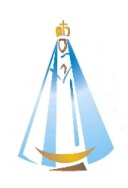 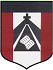               Actividades de catequesis 6º A y BFecha de entrega jueves 11/066to grado “A” deben enviar las actividades al email: mimiranda@institutonsvallecba.edu.ar (SEÑO MIRTA)6to grado “B” deben enviar las actividades al email: nmontes@institutonsvallecba.edu.ar (SEÑO NADIA)                                  El señor es mi pastor, y nada me faltará                                                           Salmo23:1En este encuentro, continuamos trabajando con Las Parábolas del Reino.Vamos a compartir un momento de celebración.Lectura silenciosa de la página 29 del libroCopiar en la carpeta:Trabajo individual punto 10 de la página 29. Trabajo de compromiso familiar Punto 11 de la página 29.Luego de conversar con la familia sobre los valores importantes para ser buenos misionero. Escríbelos en tu carpeta, uno debajo del otro. Por ejemplo:-valor de la escucha-valor de la tolerancia.Leer con atención cada valor, pensar y escribir como pondrías en práctica ese valor a través de un compromiso. Por ejemplo:- valor de la escucha. Me comprometo a llamar a mi abuela para escucharla y que me cuente como esta y como se siente.- valor de la tolerancia. Me comprometo a no responder de mala manera frente a un comentario negativo.En un breve párrafo escribí con tus palabras ¿Por qué Jesús hablaba con parábolas?Así es que no desistamos de hacer lo que es excelente, porque al debido tiempo segaremos si no nos cansamos.                                                 Gálatas 6:9Jesús se presenta como un pastor. Alguien que cuida sus ovejas. Pero Èl no es cualquier pastor como los demás, sino que es ¡¡El Buen Pastor!! Y nosotros somos sus ovejas.¿Y porque es tan bueno este Pastor? Porque ama a sus ovejas, las ama tanto que las conoce una por una y las llama dulcemente por su nombre. 